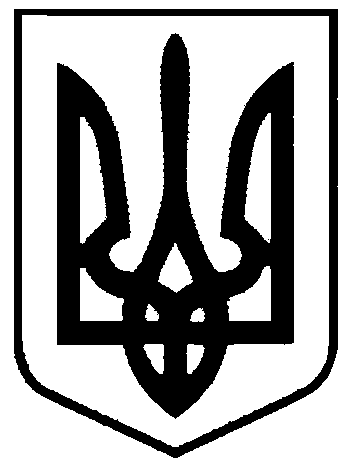 СВАТІВСЬКА МІСЬКА РАДАВИКОНАВЧИЙ КОМІТЕТРІШЕННЯвід  26 листопада  2019 р.    	       м. Сватове                               № 99  Про внесення змін до складу комісій при виконкомі Сватівської міської ради	З метою забезпечення роботи постійних комісій при виконавчому комітеті Сватівської міської ради, у зв’язку з кадровими  змінами апарату Сватівської міської ради,  керуючись ст. 30,ст. 33, пп.4 п.б ч.1 ст. 38, ст.40, ст.59 Закону України «Про місцеве самоврядування в Україні», ст. 215 Кодексу України  про адміністративні правопорушення, Виконавчий комітет Сватівської міської радиВИРІШИВ:Внести зміни  до рішення виконкому Сватівської міської ради № 14 від 25 лютого 2016 року «Про  затвердження складу комісій при виконкомі Сватівської міської ради»:Комісія по обстеженню земених насаджень:Вивести зі складу комісії Пономарьову Наталію АнатоліївнуВвести до складу комісії секретарем  Підгорного Євгена Костянтиновича, спеціаліста 1 категорії – землевпорядника сватівської міської ради.Комісія по захисту прав споживачів:Вивести за складу комісії Пономарьову Наталію АнатоліївнуВвести до складу комісії секретарем Підгорного Миколу Костянтиновича, спеціаліста 1 категорії по енергозбередженню.Топонімічна комісіяВивести  зв складу комісії Луньова Анатолія ЄвгеновичаВвести  до складу комісії  секретерем Євтушенко Олександра ІвановичаВивести зі складу комісії Пономарьову Наталію АнатоліївнуВвести до складу комісії членом комісії Шумакова Сергія АнадрійовичаВнести зміни до рішення виконавчого комітету № 118 від 05.12.2016 року «Про створення міської постійно діючої комісії з питань поводження з безхазяйними відходами»:Вивести зі складу комісії  Пономарьову Наталію АнатоліївнуВвести до складу комісії Підгорного Миколу Костянтиновича, спеціаліста 1 категорії по енергозбередженнюВивести зі складу комісії Суховерхова Павла МиколайовичаВвести до складу комісії Мазнєву Віру Миколаївну.Внести зміни  до рішення виконкому Сватівської міської ради № 44 від 29.03.2013 року  «Про створення конкурсної комісії по відбору суб’єктів оціночної діяльності»:Вивести зі складу комісії Жестовського Сергія ВікторовичаВвести до складу комісії Шумакова Сергія АндрійовичаКонтроль за виконання  цього рішення покласти на першого заступника міського голови з питань діяльності виконавчих органів ради Людмилу ЖАДАНОВУ.Сватівський міський голова                                        Євген  РИБАЛКО